Supplies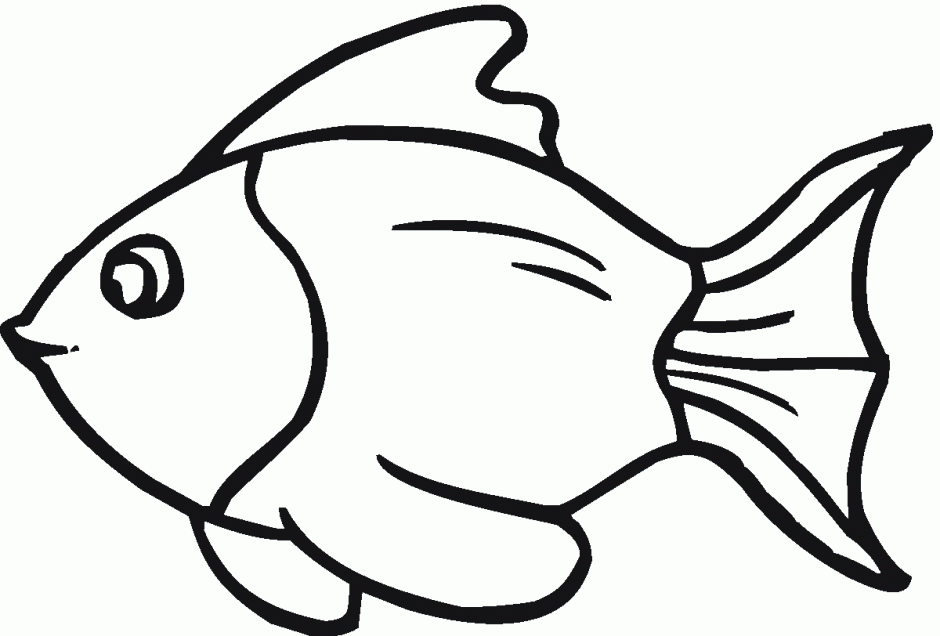 Paper bags of any sort, newspaperConstruction paper, tissue paperPaper plates, yarn, scissors, and pencilsGlue stick, markers, acrylic paint and brushWater, wiggly eyes (optional)Come follow Jesus and He will make you Fishers of men, women and children!!!!!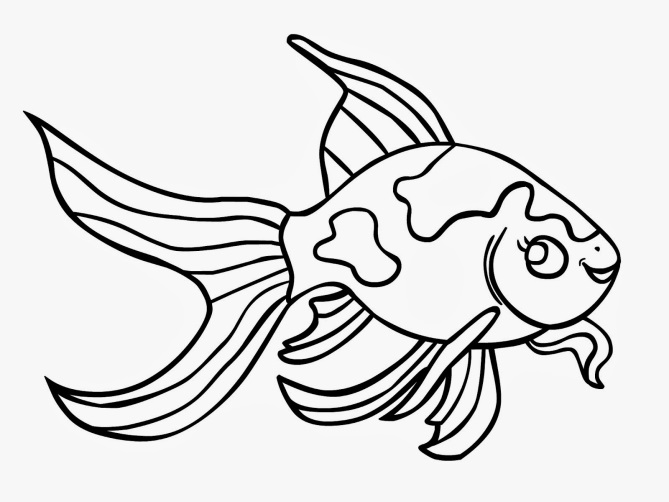 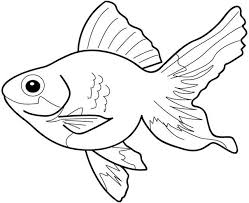 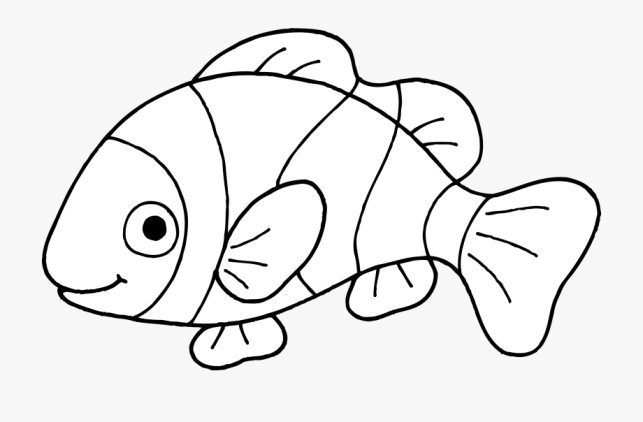 